Аннотация к рабочей программе «Литературное чтение» 1классРабочая программа по русскому языку для обучающихся 1 классов составлена в соответствии с требованиями Федерального государственного образовательного стандарта начального общего образования, утвержденного приказом Министерства просвещения Российской Федерации от 31.05.2021 № 286 «Об утверждении федерального государственного образовательного стандарта начального общего образования»,  на основе следующих документов и материалов: Закона РФ «Об образовании в Российской Федерации» от 29.12.2012 № 273-ФЗ; примерной рабочей программы по литературному чтению на уровне основного начального общего образования для 1-4 классов общеобразовательных организаций (одобрена решением федерального учебно-методического объединения по общему образованию протокол 3/21 от 27.09.2021г.).на основе авторской программы по литературному чтению 1-4 классы авторов Л. Ф. Климанова, М. В. Бойкина. Цели и задачи курса	Курс состоит из двух блоков «Литературное чтение. Обучение грамоте» и «Литературное чтение»Основной целью блока «Литературное чтение. Обучение грамоте» является формирование навыка чтения, развитие речевых умений, обогащение и активизация словаря, совершенствование фонематического слуха, осуществление грамматико-орфографической пропедевтики. При этом решаются следующие задачи: формирование первоначальных представлений о единстве и многообразии языкового культурного пространства России, о языке как основе национального самосознания; развитие диалогической и монологической устной и письменной речи; развитие коммуникативных умений; развитие нравственных и эстетических чувств; развитие способностей к творческой деятельности.Блок «Литературное чтение» направлен на достижение следующих целей:овладение осознанным, правильным, беглым и выразительным чтением как базовым навыком в системе образования младших школьников; совершенствование всех видов речевой деятельности, обеспечивающих умение работать с разными видами текстов; развитие интереса к чтению и книге; формирование читательского кругозора и приобретение опыта в выборе книг и самостоятельной читательской деятельности; развитие художественно-творческих и познавательных способностей, эмоциональной отзывчивости при чтении художественных произведений; формирование эстетического отношения к слову и умения понимать художественное произведение; обогащение нравственного опыта младших школьников средствами художественной литературы; формирование нравственных представлений о добре, дружбе, правде и ответственности; воспитание интереса и уважения к отечественной культуре и культуре народов многонациональной России и других стран.	Основными задачами курса являются: развивать у учащихся способность воспринимать художественное произведение, сопереживать героям, эмоционально откликаться на прочитанное; учить школьников чувствовать и понимать образный язык художественного произведения, выразительные средства языка, развивать образное мышление; формировать умение воссоздавать художественные образы литературного произведения, развивать творческое и воссоздающее воображение учащихся и особенно ассоциативное мышление; развивать поэтический слух детей, накапливать эстетический опыт слушания произведений, воспитывать художественный вкус; формировать нравственные представления, суждения и оценки через анализ произведения, осмысление мотивов поступков героев, идентификацию себя с героями литературных произведений; обогащать чувственный опыт ребёнка, его реальные представления об окружающем мире и природе; формировать эстетическое отношение ребёнка к жизни, приобщая его к чтению художественной литературы; формировать потребность в постоянном чтении книг, развивать интерес к самостоятельному литературному творчеству; создавать условия для формирования потребности в самостоятельном чтении художественных произведений, формировать читательскую самостоятельность; расширять кругозор детей через чтение книг различных жанров, разнообразных по содержанию и тематике, обогащать нравственно-эстетический и познавательный опыт ребёнка; обеспечивать развитие речи школьников, формировать навык чтения и речевые умения; работать с различными типами текстов, в том числе научно-познавательным.	В рабочей программе отражается реализация воспитательного потенциала урока литературное чтение, который предполагает использование различных видов и форм деятельности, ориентированной на целевые приоритеты, связанные с возрастными особенностями обучающихся.привлечение внимания обучающихся к ценностному аспекту изучаемых на уроках явлений, организацию их работы с получаемой на уроке социально значимой информацией инициирование ее обсуждения, высказывания обучающимися своего мнения по ее поводу, выработки своего к ней отношения;демонстрацию обучающимся примеров ответственного, гражданского поведения, проявления человеколюбия и добросердечности, через подбор соответствующих текстов для чтения, задач для решения, проблемных ситуаций для обсуждения в классе;применение на уроках интерактивных форм работы с обучающимися: интеллектуальных игр, стимулирующих познавательную мотивацию обучающихся; дидактического театра, где полученные на уроке знания обыгрываются в театральных постановках; дискуссий, которые дают обучающимся возможность приобрести опыт ведения конструктивного диалога; групповой работы или работы в парах, которые учат обучающихся командной работе и взаимодействию с другими обучающимися;инициирование и поддержку исследовательской деятельности обучающихся в рамках реализации ими индивидуальных и групповых исследовательских проектов, что даст обучающимся возможность приобрести навык самостоятельного решения теоретической проблемы, навык генерирования и оформления собственных идей, навык уважительного отношения к чужим идеям, оформленным в работах других исследователей, навык публичного выступления перед аудиторией, аргументирования и отстаивания своей точки зренияДля реализации программного содержания используется учебно-методический комплекс «Школа России»:Азбука. 1 класс В 2-х ч. / Горецкий В.Г., Кирюшкин В.А., Виноградская Л.А. и др.- М.: ПросвещениеЛитературное чтение. Учебник 1 класс В 2-х ч. / Климанова Л.Ф., Горецкий В.Г., Голованова М.Б. и др. - М. ПросвещениеЛитературное чтение. Учебник 2 класс В 2-х ч. / Климанова Л.Ф., Горецкий В.Г., Голованова М.Б. и др. - М. Просвещение, 2020.Литературное чтение. Учебник 3класс В 2-х ч. / Климанова Л.Ф., Горецкий В.Г., Голованова М.Б. и др. - М. Просвещение, 2020.Литературное чтение. Учебник 4 класс В 2-х ч. / Климанова Л.Ф., Горецкий В.Г., Голованова М.Б. и др. - М. Просвещение, 2020.Содержание программы представлено следующими разделами:1. пояснительная записка2. содержание учебного предмета 3.планируемые результаты освоения учебного предмета4. тематическое планирование с указанием количества часов, отводимых на освоение каждой темы, в том числе с учётом рабочей программы воспитания и  возможностью использования по этой теме электронных (цифровых) образовательных ресурсов, являющихся учебно-методическими материалами. Место курса в учебном плане.На изучение предмета «Литературное чтение» в начальной школе выделяется 405ч. В 1 классе – 99 ч (3 часа в неделю, 33 учебные недели)Планируемые результаты освоения учебного предметаЛичностные результаты: Личностные результаты Гражданско-патриотическое воспитание: — становление ценностного отношения к своей Родине — России, малой родине, проявление интереса к изучению родного языка, истории и культуре Российской Федерации, понимание естественной связи прошлого и настоящего в культуре общества;— осознание своей этнокультурной и российской гражданской идентичности, сопричастности к прошлому, настоящему и будущему своей страны и родного края, проявление уважения к традициям и культуре своего и других народов в процессе восприятия и анализа произведений выдающихся представителей русской литературы и творчества народов России; — первоначальные представления о человеке как члене общества, о правах и ответственности, уважении и достоинстве человека, о нравственно-этических нормах поведения и правилах межличностных отношений Духовно-нравственное воспитание: — освоение опыта человеческих взаимоотношений, признаки индивидуальности каждого человека, проявление сопереживания, уважения, любви, доброжелательности и других моральных качеств к родным, близким и чужим людям, независимо от их национальности, социального статуса, вероисповедания;— осознание этических понятий, оценка поведения и поступ ков персонажей художественных произведений в ситуации нравственного выбора;— выражение своего видения мира, индивидуальной позиции посредством накопления и систематизации литературных впечатлений, разнообразных по эмоциональной окраске;— неприятие любых форм поведения, направленных на причинение физического и морального вреда другим людям Эстетическое воспитание:— проявление уважительного отношения и интереса к художественной культуре, к различным видам искусства, восприимчивость к разным видам искусства, традициям и творчеству своего и других народов, готовность выражать своё отношение в разных видах художественной деятельности;— приобретение эстетического опыта слушания, чтения и эмоционально-эстетической оценки произведений фольклора и художественной литературы;— понимание образного языка художественных произведений, выразительных средств, создающих художественный образ Физическое воспитание, формирование культуры здоровья эмоционального благополучия:— соблюдение правил здорового и безопасного (для себя и других людей) образа жизни в окружающей среде (в том числе информационной);— бережное отношение к физическому и психическому здоровью Трудовое воспитание:— осознание ценности труда в жизни человека и общества, ответственное потребление и бережное отношение к результатам труда, навыки участия в различных видах трудовой деятельности, интерес к различным профессиям  Экологическое воспитание: — бережное отношение к природе, осознание проблем взаимоотношений человека и животных, отражённых в литературных произведениях;— неприятие действий, приносящих ей вред Ценности научного познания:— ориентация в деятельности на первоначальные представления о научной картине мира, понимание важности слова как средства создания словесно-художественного образа, способа выражения мыслей, чувств, идей автора;— овладение смысловым чтением для решения различного уровня учебных и жизненных задач;— потребность в самостоятельной читательской деятельности, саморазвитии средствами литературы, развитие познавательного интереса, активности, инициативности, любознательности и самостоятельности в познании произведений фольклора и художественной литературы, творчества писателей Метапредметные результаты: Познавательные универсальные учебные действия:Базовые логические действия:- сравнивать произведения по теме, главной мысли (морали),жанру, соотносить произведение и его автора, устанавливать основания для сравнения произведений, устанавливать аналогии;- объединять произведения по жанру, авторской принадлежности;- определять существенный признак для классификации, классифицировать произведения по темам, жанрам и видам;- находить закономерности и противоречия при анализе сюжета (композиции), восстанавливать нарушенную последовательность событий (сюжета), составлять аннотацию, отзыв по предложенному алгоритму;- выявлять недостаток информации для решения учебной (практической) задачи на основе предложенного алгоритма;- устанавливать причинно-следственные связи в сюжете фольклорного и художественного текста, при составлении плана, пересказе текста, характеристике поступков героев;Базовые исследовательские действия:- определять разрыв между реальным и желательным состоянием объекта (ситуации) на основе предложенных учителем вопросов;- формулировать с помощью учителя цель, планировать изменения объекта, ситуации;- сравнивать несколько вариантов решения задачи, выбирать наиболее подходящий (на основе предложенных критериев);- проводить по предложенному плану опыт, несложное исследование по установлению особенностей объекта изучения и  связей между объектами (часть  — целое, причина  — следствие);- формулировать выводы и подкреплять их доказательствами на основе результатов проведённого наблюдения (опыта, классификации, сравнения, исследования);- прогнозировать возможное развитие процессов, событий и их последствия в аналогичных или сходных ситуациях;Работа с информацией:- выбирать источник получения информации;- согласно заданному алгоритму находить в предложенном источнике информацию, представленную в явном виде;- распознавать достоверную и недостоверную информацию самостоятельно или на основании предложенного учителем способа её проверки;- соблюдать с помощью взрослых (учителей, родителей (законных представителей) правила информационной безопасности при поиске информации в сети Интернет;- анализировать и создавать текстовую, видео, графическую, звуковую информацию в соответствии с учебной задачей;- самостоятельно создавать схемы, таблицы для представления информации.К концу обучения в начальной школе у обучающегося формируются коммуникативные универсальные учебные действия:общение:- воспринимать и формулировать суждения, выражать эмоции в соответствии с целями и условиями общения в знакомой среде;- проявлять уважительное отношение к собеседнику, соблюдать правила ведения диалога и дискуссии;- признавать возможность существования разных точек зрения;- корректно и аргументированно высказывать своё мнение;- строить речевое высказывание в соответствии с поставленной задачей;- создавать устные и письменные тексты (описание, рассуждение, повествование);- готовить небольшие публичные выступления;- подбирать иллюстративный материал (рисунки, фото, плакаты) к тексту выступления.К концу обучения в начальной школе у обучающегося формируются регулятивные универсальные учебные действия:самоорганизация:- планировать действия по решению учебной задачи для получения результата;- выстраивать последовательность выбранных действий;самоконтроль:- устанавливать причины успеха/неудач учебной деятельности;- корректировать свои учебные действия для преодоления ошибок.Совместная деятельность:- формулировать краткосрочные и долгосрочные цели (индивидуальные с учётом участия в коллективных задачах) в  стандартной (типовой) ситуации на основе предложенного формата планирования, распределения промежуточных шагов и сроков;- принимать цель совместной деятельности, коллективно строить действия по её достижению: распределять роли, договариваться, обсуждать процесс и результат совместной работы;- проявлять готовность руководить, выполнять поручения, подчиняться;- ответственно выполнять свою часть работы;- оценивать свой вклад в общий результат;- выполнять совместные проектные задания с опорой на предложенные образцы.Предметные результаты: сформированность положительной мотивации к систематическому чтению и слушанию художественной литературы и произведений устного народного творчества;достижение необходимого для продолжения образования уровня общего речевого развития;осознание значимости художественной литературы и произведений устного народного творчества для всестороннего развития личности человека;первоначальное представление о многообразии жанров художественных произведений и произведений устного народного творчества;овладение элементарными умениями анализа и интерпретации текста, осознанного использования при анализе текста изученных литературных понятий: - прозаическая и стихотворная речь; - жанровое разнообразие произведений (общее представление о жанрах); - устное народное творчество, малые жанры фольклора (считалки, пословицы, поговорки, загадки, фольклорная сказка); 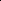 - басня (мораль, идея, персонажи); - литературная сказка, рассказ; - автор; - литературный герой; - образ; - характер; - тема; - идея; - заголовок и содержание; - композиция; - сюжет; - эпизод, смысловые части; - стихотворение (ритм, рифма); - средства художественной выразительности (сравнение, эпитет, олицетворение);овладение техникой смыслового чтения вслух (правильным плавным чтением, позволяющим воспринимать, понимать и интерпретировать смысл текстов разных типов, жанров, назначений в целях решения различных учебных задач и удовлетворения эмоциональных потребностей общения с книгой, адекватно воспринимать чтение слушателями).